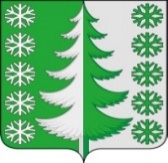 Ханты-Мансийский автономный округ - ЮграХанты-Мансийский муниципальный районмуниципальное образованиесельское поселение ВыкатнойАДМИНИСТРАЦИЯ СЕЛЬСКОГО ПОСЕЛЕНИЯПОСТАНОВЛЕНИЕот 13.10.2023                                                                                                      № 46 п. ВыкатнойОб установлении Порядка осуществления бюджетных полномочий главными администраторами доходов бюджетов бюджетной системы Российской Федерации, являющихся органами местного самоуправления сельского поселения Выкатной и (или) находящимися в их ведении казенными учреждениямиВ соответствии с Бюджетным кодексом Российской Федерации, руководствуясь Уставом сельского поселения Выкатной: 1. Установить порядок осуществления бюджетных полномочий главными администраторами доходов бюджетов бюджетной системы Российской Федерации, являющихся органами местного самоуправления сельского поселения Выкатной и (или) находящимися в их ведении казенными учреждениями, согласно приложению к настоящему постановлению.2. Настоящее постановление вступает в силу после его официального опубликования (обнародования).Заместитель главы сельскогопоселения Выкатной                                                                       И.Н. ВыстребоваПриложениек постановлению администрациисельского поселения Выкатнойот 13.10.2023 № 46Порядокосуществления бюджетных полномочий главными администраторами доходов бюджетов бюджетной системы Российской Федерации, являющихся органами местного самоуправления сельского поселения Выкатной и (или) находящимися в их ведении казенными учреждениями(далее – Порядок)1. Настоящий Порядок распространяется на главных администраторов доходов бюджета сельского поселения Выкатной (далее - местный бюджет) согласно перечню, утвержденному решением Совета депутатов сельского поселения Выкатной о бюджете. 2. При осуществлении бюджетных полномочий главного администратора доходов местного бюджета главный администратор доходов местного бюджета: 2.1. Формирует и утверждает: - перечень подведомственных ему администраторов доходов местного бюджета; - методику прогнозирования поступлений доходов в бюджет в соответствии с общими требованиями к такой методике, установленными Правительством Российской Федерации. 2.2. Формирует и представляет в финансово-экономический сектор администрации сельского поселения Выкатной документы, содержащие: - сведения, необходимые для составления среднесрочного финансового плана и (или) проекта бюджета;  - сведения для составления проекта бюджета на очередной финансовый год; - сведения по исполнению бюджета в части администрируемых доходов; - сведения для составления и ведения кассового плана; - представляет для включения в перечень источников доходов Российской Федерации и реестр источников доходов бюджета сведения о закрепленных за ним источниках доходов; - реестр источников доходов бюджета по закрепленным за ним источникам доходов на основании перечня источников доходов бюджетов бюджетной системы Российской Федерации; - аналитические материалы об исполнении бюджета в части доходов в сроки и по форме, которые доводит до них орган, организующий составление и исполнение бюджета. 2.3. Формирует и представляет бюджетную отчетность по формам и в сроки, установленные законодательством Российской Федерации. 2.4. Исполняет в случае необходимости бюджетные полномочия администратора доходов местного бюджета в соответствии с муниципальным правовым актом сельского поселения Выкатной об осуществлении полномочий администратора доходов местного бюджета. 2.5. Принимает и доводит до подведомственных администраторов доходов местного бюджета муниципальный правовой акт сельского поселения Выкатной, наделяющий их полномочиями администратора доходов местного бюджета не позднее 5 дней до начала очередного финансового года и содержащий положения: 1) закрепляющие за администраторами доходов местного бюджета источники доходов местного бюджета, полномочия по администрированию которых они осуществляют, с указанием нормативных правовых актов Российской Федерации и Ханты-Мансийского автономного округа - Югры, муниципальных правовых актов сельского поселения Выкатной, являющихся основанием для администрирования данного вида платежа (источника доходов), с отражением особенностей, связанных с их детализацией по кодам вида, подвида доходов при формировании перечня источников доходов местного бюджета; 2) наделяющие администраторов доходов местного бюджета в отношении закрепленных за ними источников доходов местного бюджета следующими бюджетными полномочиями: - начисление, учет и контроль за правильностью исчисления, полнотой и своевременностью осуществления платежей в местный бюджет, в том числе пеней, штрафов по ним; - взыскание задолженности по платежам в местный бюджет, в том числе пеней, штрафов; - принятие решений о возврате излишне уплаченных (взысканных) платежей в бюджет, пеней и штрафов, а также процентов за несвоевременное осуществление такого возврата и процентов, начисленных на излишне взысканные суммы, и представляет поручение в орган Федерального казначейства для осуществления возврата; - принятие решения о зачете (уточнении) платежей в местный бюджет и представление соответствующего уведомления в управление Федерального казначейства; - формирование и представление главному администратору доходов местного бюджета сведений и бюджетной отчетности, необходимой для осуществления его бюджетных полномочий в случае и порядке, установленных главным администратором доходов местного бюджета; 3) определяющие порядок заполнения (составления) и отражения в бюджетном учете первичных документов по администрируемым доходам местного бюджета или указание нормативных правовых актов Российской Федерации и Ханты-Мансийского автономного округа - Югры, муниципальных правовых актов сельского поселения Выкатной, регулирующих данные вопросы; 4) определяющие порядок и сроки сверки данных бюджетного учета администрируемых доходов местного бюджета в соответствии с правовыми актами Российской Федерации и Ханты-Мансийского автономного округа - Югры, муниципальными правовыми актами сельского поселения Выкатной; 5) определяющие порядок действий администраторов доходов местного бюджета при уточнении невыясненных поступлений в местный бюджет в соответствии с нормативными правовыми актами Российской Федерации, нормативными правовыми актами Министерства финансов Российской Федерации, нормативными правовыми актами Департамента финансов Ханты-Мансийского автономного округа - Югры; 6) определяющие порядок действий администраторов доходов бюджета при принудительном взыскании с плательщика платежей в местный бюджет, в том числе пеней, штрафов по ним через судебные органы или через судебных приставов в случаях, предусмотренных законодательством Российской Федерации (в том числе определение перечня необходимой для заполнения платежного документа информации, которую следует довести до суда (мирового судьи) и (или) судебного пристава-исполнителя) в соответствии с нормативными правовыми актами Российской Федерации, нормативными правовыми актами Ханты-Мансийского автономного округа - Югры; 7) устанавливающие порядок и форму обмена информацией между структурными подразделениями администратора доходов местного бюджета (в том числе обеспечение обмена информацией о принятых администратором доходов бюджетов финансовых обязательствах и решениях об уточнении (о возврате) платежей в местный бюджет) в соответствии с законодательством Российской Федерации; 8) определяющие формы и сроки представления администратором доходов местного бюджета главному администратору доходов местного бюджета сведений и бюджетной отчетности, необходимых для осуществления бюджетных полномочий в соответствии с законодательством Российской Федерации; 9) определяющие порядок действий администраторов доходов бюджетов по взысканию дебиторской задолженности по платежам в бюджет, пеням и штрафам по ним в досудебном порядке (с момента истечения срока уплаты соответствующего платежа в бюджет (пеней, штрафов) до начала работы по их принудительному взысканию); 10) требование об установлении администраторами доходов бюджетов регламента реализации полномочий по взысканию дебиторской задолженности по платежам в бюджет, пеням и штрафам по ним, разработанного в соответствии с общими требованиями, установленными Министерством финансов Российской Федерации; 11) иные положения, регламентирующие осуществление полномочий администратора доходов местного бюджета. 3. Администраторы доходов местного бюджета не позднее 7 дней после доведения до них главным администратором доходов местного бюджета, в ведении которого они находятся, муниципального правового акта сельского поселения Выкатной о наделении полномочиями администратора доходов местного бюджета обеспечивают заключение с управлением Федерального казначейства по соответствующему субъекту Российской Федерации договора (соглашения) об обмене электронными документами. 4. В случае изменения состава, функций и (или) полномочий главных администраторов доходов местного бюджета информация об указанных изменениях доводится ими до комитета по финансам администрации Сельского поселения Выкатной в срок не более 7 дней со дня наступления указанных изменений. 5. Главный администратор вносит соответствующие изменения в муниципальные правовые акты сельского поселения Выкатной, указанные в настоящем порядке, в двухмесячный срок после вступления в силу изменений в бюджетное законодательство Российской Федерации, нормативные правовые акты сельского поселения Выкатной и иные нормативные правовые акты, регулирующие бюджетные правоотношения.